CRAVENLINK 884Ilkley - Addingham - Draughton - Skipton CRAVENLINK 884Winter Sundays  from 30th October 2022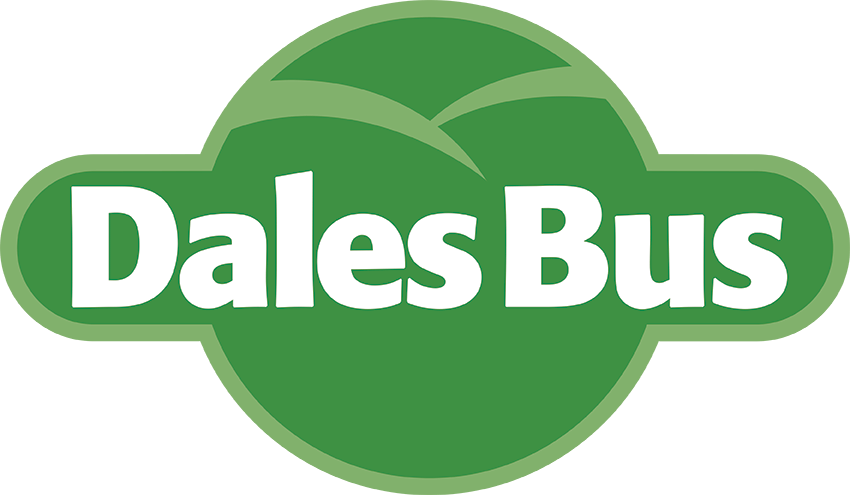 